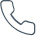 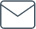 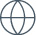 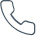 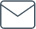 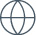 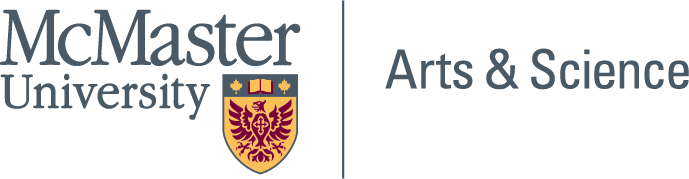 REQUEST FOR LATE WITHDRAWALThis form must be submitted no later than the last day of classes for the TermYou must read the following important information, check each box, and sign below:  Requests for Late Withdrawal cannot be made in courses for which the final exam (or equivalent) has been attempted or completed. This also includes courses where a final grade has been assigned (e.g., clinical courses). Such requests will be cancelled or revoked if it is determined that I attempted or completed the final exam (or equivalent). I cannot use the Late Withdrawal option for courses in which I am under investigation or for which I have been found guilty of academic dishonesty. I understand that if Late Withdrawal is granted, I cannot re-enter this course in the same Term and/or complete the final exam (or equivalent).   I understand misrepresentation of my academic situation may result in charges of academic dishonesty.Course(s) approved for Late Withdrawal will be:Assigned a non-numeric grade of LWD, in lieu of an alpha/numerical grade.Excluded from the calculation of the GPA.Ineligible for tuition refund. (You are responsible for understanding how this late withdrawal will affect OSAP and scholarships.)Restricted to a maximum of 18 units during an undergraduate degree.The full Late Withdrawal Policy may be found in the General Academic Regulations section of the Undergraduate Calendar.Student Signature:                                                                                        Date: Name:  Student No: Email: Level: Reason for request (e.g., fallen irretrievably behind): NOTE: This request will not be considered until you have met with Shelley or Rebecca.Reason for request (e.g., fallen irretrievably behind): NOTE: This request will not be considered until you have met with Shelley or Rebecca.Reason for request (e.g., fallen irretrievably behind): NOTE: This request will not be considered until you have met with Shelley or Rebecca.COURSE CODE(e.g., ARTSSCI 1A03)TERMINSTRUCTORDATE & TIME OF FINAL EXAM OR EQUIVALENTFOR OFFICE USE ONLY                                              Approved	 Denied                                            Date Received: Comments: 				 Authorizing Signature:                                                                                 Date: 